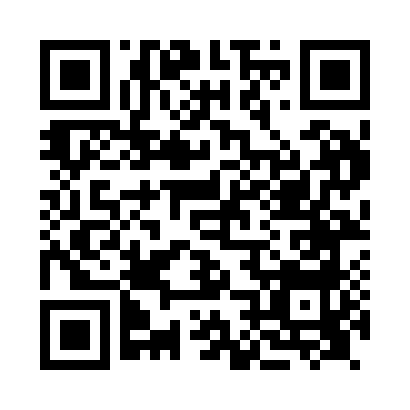 Prayer times for Achbreck, UKWed 1 May 2024 - Fri 31 May 2024High Latitude Method: Angle Based RulePrayer Calculation Method: Islamic Society of North AmericaAsar Calculation Method: HanafiPrayer times provided by https://www.salahtimes.comDateDayFajrSunriseDhuhrAsrMaghribIsha1Wed3:175:231:106:248:5911:052Thu3:165:201:106:269:0111:063Fri3:145:181:106:279:0311:074Sat3:135:161:106:289:0611:085Sun3:125:131:106:309:0811:096Mon3:115:111:106:319:1011:107Tue3:105:091:106:329:1211:118Wed3:085:071:106:339:1411:129Thu3:075:041:106:349:1611:1310Fri3:065:021:106:369:1811:1411Sat3:055:001:106:379:2011:1512Sun3:044:581:106:389:2211:1613Mon3:034:561:106:399:2411:1714Tue3:024:541:106:409:2611:1815Wed3:014:521:106:419:2811:1916Thu3:004:501:106:439:3011:2017Fri2:594:481:106:449:3211:2118Sat2:584:461:106:459:3411:2219Sun2:574:441:106:469:3611:2320Mon2:564:431:106:479:3811:2421Tue2:564:411:106:489:4011:2522Wed2:554:391:106:499:4211:2623Thu2:544:381:106:509:4311:2724Fri2:534:361:106:519:4511:2825Sat2:534:341:106:529:4711:2926Sun2:524:331:106:539:4911:3027Mon2:514:311:116:549:5011:3128Tue2:514:301:116:549:5211:3129Wed2:504:291:116:559:5411:3230Thu2:494:271:116:569:5511:3331Fri2:494:261:116:579:5711:34